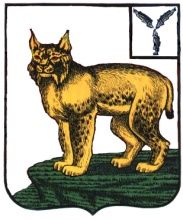 ГлаваТурковского муниципального районаПОСТАНОВЛЕНИЕот 05 апреля 2017 года                                                                            № 1                                                     р. п. ТуркиО проведении публичных слушаний по обсуждению проекта решения Собрания депутатов Турковского муниципального района «Об исполнении бюджета  Турковского муниципального района за 2016 год»Руководствуясь Уставом Турковского муниципального района Саратовской областиПОСТАНОВЛЯЮ:1. Провести публичные слушания по обсуждению проекта решения Собрания депутатов Турковского муниципального района «Об исполнении бюджета Турковского муниципального района за 2016 год» 20 апреля 2017 года в 10.00 часов в помещении актового зала администрации Турковского муниципального района по адресу: Саратовская область, р.п. Турки, ул. Советская, 26.2. Сбор предложений и замечаний осуществляется по адресу: Саратовская область, р.п. Турки, ул. Советская, 26.3. Назначить комиссию по подготовке и проведению публичных слушаний по обсуждению проекта решения Собрания депутатов Турковского муниципального района «Об исполнении бюджета Турковского муниципального района за 2016 год» в следующем составе:Члены комиссии:4. Разместить проект решения Собрания депутатов Турковского муниципального района «Об исполнении бюджета Турковского муниципального района за 2016 год» на официальном сайте администрации Турковского муниципального района turki.sarmo.ru и опубликовать в официальном информационном бюллетене «Вестник Турковского муниципального района».5. Настоящее постановление опубликовать в официальном информационном бюллетене «Вестник Турковского муниципального района».Глава Турковского муниципального района			              		А.В. Никитин					Никитин А.В.- глава муниципального района, председатель комиссии;Орлова О.Н.- руководитель аппарата администрации Турковского  муниципального района, секретарь комиссии;Губина В.В.- заместитель главы администрации муниципального района -начальник финансового управления администрации муниципального района;Аверьянова А.С.- начальник отдела экономики и муниципального заказа администрации муниципального района;Бурмистров А.А.Николаев Н.Т.Чучков С.А.- депутат Собрания депутатов  муниципального района (по согласованию);- депутат Собрания депутатов  муниципального района (по согласованию);- депутат Собрания депутатов  муниципального района (по согласованию).